MEMORANDUM  DEPARTMENT OF TRANSPORTATIONStandards and Specifications Unit     4201 East Arkansas AvenueDenver, Colorado 80222(303)757-9011FAX (303)757-9011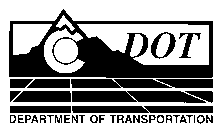 DATE: 	October 21, 2010	     TO: 	All Holders of Standard Special Provisions	     FROM:	Larry Brinck, Standards and Specifications Engineer	     SUBJECT:	Revision of Section 601, Concrete BatchingEffective this date, our unit is issuing a new standard special provision, Revision of Section 601, Concrete Batching.  This new standard special is 1 page long.  It is to be used in projects having any type of concrete construction, beginning with projects advertised on or after November 18, 2010.  Please feel free, however, to use it in projects advertised earlier than this.This new standard special requires the Contractor to include the time water was added by the truck operator on the batch ticket.Those of you who keep books of Standard Special Provisions should add this new standard to your file.  A new Index of Standard Special Projects is included for your reference.  In addition, this and other special provisions issued this date can be found in one place at the CDOT Construction Specifications web page:http://www.coloradodot.info/business/designsupport/construction-specifications/2005-construction-specsPlease visit the hyperlink titled “Recently Issued Special Provisions”.If you have any questions or comments, please contact this office.LB/mrsAttachment
Distribution: Per Distribution List